À Fundação de Meio Ambiente de Biguaçu,1. Dados do requerente:2. Dados do empreendimento:3. Endereço do local a ser vistoriado:Requer:() Análise de PRAD() Autorização Ambiental Atividade Baixo Impacto() Licença Ambiental: () Prévia () Instalação () Operação() Certidão de Conformidade Ambiental() Outros:       Nestes Termos, pede deferimento.Biguaçu,       de       de 20  .______________________________________________________Assinatura do RequerenteNome/Razão Social:      Nome/Razão Social:      Nome/Razão Social:      Nome/Razão Social:      CPF/CNPJ:      CPF/CNPJ:      CPF/CNPJ:      CPF/CNPJ:      Endereço:      Endereço:      Endereço:      Endereço:      N°.     Bairro:      Bairro:      CEP:      Município:      Município:      Estado:      Fone:      Nome/Razão Social:      CPF/CNPJ:      Atividade:      Rua:      Rua:      Rua:      Rua:      Rua:      N°.     Bairro:      Bairro:      CEP:      CEP:      Coordenada Plana (UTM)Coordenada Plana (UTM)Latitude (X)      Latitude (X)      Longitude (Y)      Ponto de referência:      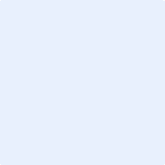 Ponto de referência:      Ponto de referência:      Ponto de referência:      Ponto de referência:      